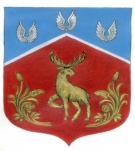 Администрация Громовского сельского поселенияПриозерского муниципального районаЛенинградской областиПОСТАНОВЛЕНИЕ    От « 27 »   марта  2024 года	№  133О внесении изменений в постановление главы администрации муниципального образования Громовское сельское поселение муниципального образования Приозерский муниципальный район Ленинградской области от 13.10.2017 г. № 342 «Об утверждении Порядка осуществления ведомственного контроля в сфере закупок для обеспечения муниципальных нужд муниципального образования Громовское сельское поселение муниципального образования Приозерский муниципальный район Ленинградской области»В связи с вступлением в силу Постановления Правительства РФ от 27.07.2019г. № 973 «О внесении изменений в некоторые акты Правительства Российской Федерации и признании утратившими силу отдельных решений Правительства Российской Федерации»   ПОСТАНОВЛЯЕТ:1. Внести изменения в Постановление администрации муниципального образования Громовское сельское поселение от 13.10.2017 г. № 342 «Об утверждении Порядка осуществления ведомственного контроля в сфере закупок для обеспечения муниципальных нужд муниципального образования Громовское сельское поселение муниципального образования Приозерский муниципальный район Ленинградской области». 1.1. Читать п.4 Порядка в следующей редакции:При осуществлении ведомственного контроля ГРБС осуществляют проверку:а) соблюдения ограничений и запретов, установленных законодательством Российской Федерации о контрактной системе в сфере закупок;б) соблюдения требований к обоснованию закупок и обоснованности закупок;в) соблюдения требований о нормировании в сфере закупок;г) правильности определения и обоснования начальной (максимальной) цены контракта, цены контракта, заключаемого с единственным поставщиком (подрядчиком, исполнителем), начальной цены единицы товара, работы, услуги, начальной суммы цен единиц товара, работы, услуги;д) соответствия информации об идентификационных кодах закупок и непревышения объема финансового обеспечения для осуществления данных закупок информации, содержащейся в планах-графиках закупок, извещениях об осуществлении закупок, протоколах определения поставщиков (подрядчиков, исполнителей), условиях проектов контрактов, направленных участниками закупок, с которыми заключаются контракты, в реестре контрактов, заключенных заказчиками;е) предоставления учреждениям и предприятиям уголовно-исполнительной системы, организациям инвалидов преимущества в отношении предлагаемых ими цены контракта, суммы цен единиц товара, работы, услуги;ж) соблюдения требований, касающихся участия в закупках субъектов малого предпринимательства, социально ориентированных некоммерческих организаций;и) соблюдения требований по определению поставщика (подрядчика, исполнителя);з) предоставления учреждениям и предприятиям уголовно-исполнительной системы, организациям инвалидов преимущества в отношении предлагаемых ими цены контракта, суммы цен единиц товара, работы, услуги;и) соблюдения требований, касающихся участия в закупках субъектов малого предпринимательства, социально ориентированных некоммерческих организаций;к) соблюдения требований по определению поставщика (подрядчика, исполнителя);2. Опубликовать настоящее постановление в порядке, установленном для официального опубликования муниципальных правовых актов в средствах массовой информации и разместить на официальном сайте администрации Громовского сельского поселения.3. Контроль за исполнением настоящего постановления оставляю за собой.И.о.главы администрации Громовского сельского поселения					Т.А.ВострейкинаИсполнитель: Князева А.Н. тел. (81379) 99-466Разослано: дело-2, бухгалтерия-1